Система работы по духовно-нравственному и военно-патриотическому воспитанию школьников.Даутова Галина Ивановна, учитель истории и обществознания высшей квалификационной категории МОУ «СОШ №1»  г. Благодарного Ставропольского краяАктуальность Создание условий для раскрытия личности ребёнка, становление его гражданской позиции является  приоритетной задачей  современной образовательной политики. Нормативно-правовой и методологической основой программы духовно-нравственного развития и воспитания обучающихся являются Закон Российской Федерации «Об образовании», Федеральный государственный стандарт общего образования, Концепция духовно-нравственного развития и воспитания личности гражданина России, Примерная основная образовательная программа образовательного учреждения РАО.За последнее время в российском и мировом  обществе значительно усилились националистические настроения. В детско-молодежной среде усилились негативизм, демонстративное отношение к взрослым, жестокость в крайних проявлениях. Резко возросла и «помолодела» преступность. Многие дети оказались сегодня за пределами воспитательной среды, на улице, где они усваивают нелегкую науку воспитания в жестких условиях. За последнее десятилетие мы практически потеряли целое поколение, представители которого в потенциале могли бы стать истинными патриотами и достойными гражданами нашей страны. В связи с этим проблема духовно-нравственного и патриотического воспитания становится одной из актуальнейших.Формирование системы духовно-нравственных ценностей, гражданско-патриотических качеств личности обучающихся — это комплекс мероприятий, направленных  на воспитание чувства любви к школе, к малой Родине. Цель - воспитание,  социально - педагогическая поддержка становления и развития высоконравственного, ответственного, творческого, инициативного, компетентного гражданина России.Задачи:•	развитие социальной компетентности;•	развитие духовной сферы личности;•	формирование основ гражданской идентичности;•	раскрытие и совершенствование творческих и интеллектуальных дарований  учащихся;•	формирование нравственного смысла учения;•	воспитание стремления к самосовершенствованию.Информационная справка о школе.МКОУ «СОШ № 1» - старейшая школа района, обладатель титула «Лидер качества Ставрополья -2003», серебряного знака «Отличник качества Ставрополья», дипломант конкурса Правительства СК, первая в районе - победитель конкурса общеобразовательных учреждений Российской Федерации,  внедряющих инновационные образовательные программы в рамках реализации приоритетного национального проекта «Образование».Муниципальное казенное общеобразовательное учреждение «Средняя общеобразовательная школа № 1»   г. Благодарного была открыта в 1911 году. За более чем вековую историю в образовательном учреждении  сложились традиции, основанные на уважении истории своей Родины, примерах нравственного подвига выпускников школы, учителей. Всё это бережно хранится и передается из поколения в поколение.Школа находится в центральной части города. Имеет достаточно  благоприятное  социальное  окружение, которое сформировано следующими территориями и учреждениями:  Детская школа искусств;Дом детского творчества;Детский сад № 28;Районный дом культуры и др.Учащиеся школы участвуют во внеурочной деятельности, посещая кружки предметного содержания и ряд кружков, которые способствуют развитию их творческих способностей. Процент учащихся, занимающихся в детских объединениях школы достаточно высок – до 88%.В школе развито дополнительное образование, существует достаточно высокий уровень комфортности среды, позволяющий опираться на личную мотивацию.Школа занимается вопросами этического и нравственного воспитания. Научная и практическая значимость реализации системыдуховно-нравственного воспитания позволяет осуществлять профилактику, раннюю диагностику и предупреждать психологические и  социальные проблемы учащихся. Разработана и успешно функционирует система воспитания этической культуры школьников. Мероприятия по формированию и развитию этической культуры участников образовательного процесса включены в учебную и внеурочную деятельность. Законодательно-нормативное обеспечение:Федеральный закон "О свободе совести и религиозных объединениях».Национальная доктрина образования.Международная конвенция "О правах ребенка" ."Основы  законодательства РФ о культуре».Постановление главного государственного санитарного врача РФ от 29.12.2010 года №189 «Об утверждении СанПин 2.4.2.2821-10 «Санитарно-эпидемиологические требования к условиям и организации обучения в общеобразовательных учреждениях»Концепция государственной политики в области духовно-нравственного воспитания детей в Российской Федерации и защиты их нравственности.Учебный план МКОУ «СОШ №1» на 2016-2017 учебный год, утвержденный приказом директора от 01.09.2016 года №269Государственная программа «Патриотическое воспитание граждан Российской Федерации на 2011-2015 годы» (утверждена Постановлением Правительства РФ от 05 декабря 2010 г. №795). Подпрограмма «Патриотическое воспитание и допризывная подготовка молодежи Ставропольского края» государственной программы Ставропольского края «Молодежная политика» (в ред. постановлений Правительства Ставропольского края от 31.10.2013 N 399-п, от 31.03.2014 N 122-п). другие законодательные акты и нормативные документы, касающиеся сфер образования и культуры.Общенаучный уровень составляют: психолого-педагогические положения теории деятельности (Л.С. Выготский, П.Я. Гальперин, А.Н. Леонтьев, Д.Б. Эльконин), исследования по пониманию сущности готовности к деятельности (В.В. Давыдов, Н.В. Кузьмина, В.А. Сластенин, K.M.Дурай-Новакова). Система  определяет действия участников, их целевые ориентиры к определению совместной деятельности:Воспитание этической культуры, формирование духовно-нравственных ценностей.Воспитание  гражданственности, патриотизма, верности Отечеству, готовности быть полезным обществу и государству.Воспитание уважения  к традициям,  культурному и историческому прошлому и настоящему «малой Родины» и  России.Воспитание  уважения к правам, свободам и обязанностям человека.Воспитание трудолюбия, творческого отношения к учению, труду, жизни.Ожидаемые результаты:Снижение отдельных неблагоприятных социальных показателей духовно-нравственного кризиса в школе.Формирование здорового жизненного стиля и высокоактивных поведенческих стратегий и личностных ресурсов у младших школьников;Укрепление института семьи, возрождение и сохранение духовно-нравственных традиций семейного воспитания.Сохранение, укрепление духовного и физического здоровья подрастающего поколения.Работа по военно-патриотической работе проводится по трем направлениям:Воспитание на боевых традициях народа и Вооруженных Сил. Военно-спортивные игры.Взаимодействие с социумом.Первое направление.В рамках подготовки к празднованию Победы советского народа в Великой Отечественной войне школа работает над проектом «Времен связующая нить». Проект  направлен на изучение и сохранение памяти современными школьниками подвига народа Советского Союза в годы войны(Приложение 1). Совместно с выпускниками школы, родительской общественностью, учащимися и учителями проводится большая поисково-исследовательская работа, в результате которой было установлено 9 имен скончавшихся от ран красноармейцев, установлена Мемориальная доска во дворе школы. Мы гордимся тем, что выпускнице нашей школы Евдокии Бершанской было присвоено звание «Почетный гражданин г.Благодарного»(Приложение 2).18 апреля 2017 года в рамках работы межрайонной научно-практической конференции «Благодарненские чтения»  открыт бюст Е.Д. Бершанской.Второе направление в комплексе решает задачи системы военно-патриотического воспитания. Это, прежде всего, участие в военно-спортивной игре «Зарница», конкурсе «А, ну-ка, парни!», в туристическом слете, в спартакиаде школьников допризывного возраста. Эти мероприятия оказывают положительное влияние на организационное укрепление коллектива класса, способствует развитию общественной активности детей, формирует качества, необходимые будущему воину, защитнику Родины.
Не менее важную роль в военно-патриотическом воспитании играют месячники оборонно-массовой и спортивно-оздоровительной работы, военно-спортивные эстафеты, военно-спортивные праздники, День Защитника Отечества.Третье направление. Школа не может быть изолированной от социума, поэтому мы сотрудничаем с различными организациями: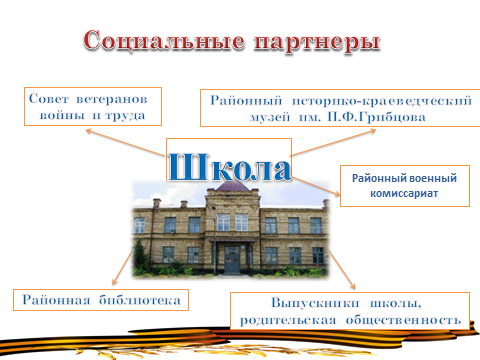 Основные принципы духовно-нравственного и военно-патриотического воспитания детей.1 принцип. Роль семьи в духовно-нравственном и патриотическом воспитании.Именно с любви к своим родителям, способности заботиться о них зависит то, как он будет в будущем любить и защищать свою Родину. Сегодня мы наблюдаем ситуацию глубокого кризиса в отношениях между поколениями, обеднение любви, как со стороны родителей, так и со стороны детей.Поэтому забота о семье должна стать отправной точкой всех созидательных программ духовного возрождения России.2 принцип. Патриотическое воспитание - неотъемлемая часть комплексного духовно-нравственного воспитания.Патриотическое воспитание является важной составляющей духовно-нравственного воспитания.Не случайно любовь к родине известный педагог и богослов священник Василий Васильевич Зеньковский называл симптомом духовной жизни. Поэтому как проявление духовной жизни в человеке, любовь к Родине соподчинена тому, что происходит внутри него. С педагогической точки зрения это означает то, что нельзя развивать это чувство в отрыве от духовной жизни человека. Воспитание национального чувства должно быть частью его духовного воспитания.Последние 10 лет в школе работает научное общество учащихся «Эрудит», в рамках которого проводятся поездки и экскурсии,  праздники, связанные со славной историей нашего Отечества.Для юношей и девушек организуются походы, военно-патриотические игры духовно-нравственного содержания, молодые люди под руководством опытных наставников участвуют в восстановлении и возрождении святых мест (поддержание в порядке памятника неизвестному солдату во дворе школы, проведение субботников в храме Александра Невского и другие).(Приложение 4).Направления исследовательской деятельности: общеисторическое и краеведческое.ГрупповаяПроведение уроков, внеклассных мероприятий с элементами исследования.Разработка исследовательских проектов.Организация работ по проведению цикла лекций для школьников по различным направлениям (например:Победа Советского народа в Великой Отечественной войне, Наши земляки – герои Советского Союза)         Индивидуальная Написание исследовательских работ обучающимися.    В сентябре 2014 года по инициативе учеников 10-ого класса был запущен исследовательский проект «Фронтовые дороги моих земляков». В рамках этого проекта ребята провели самостоятельное исследование и начали  апробировать его на практике. Началось все с разговора о выпускниках нашей школы участниках великих сражений, героях Советского Союза.. Анализ полученных данных (выборочно, было опрошено 250 человек) показал, что большинство имеют отрывочные представления о  событиях военных лет в нашем районе, не могут назвать имена героев, живших и живущих рядом. Был подготовлен цикл лекций по истории Великой Отечественной войны с использованием регионального компонента. В течение 2 месяцев школьники, разделившись на группы, собирали информацию о Благодарненцах - участниках Великой Отечественной войны. Ребята работали с документами в районном  музее, встречались с участниками войны и их  детьми. Большую помощь детям оказал Совет ветеранов, сотрудники Благодарненского историко-краеведческого музея имени П.Ф. Грибцова, районный военный комиссариат. Возобновлена работа по оказанию помощи ветеранам силами обучающимися младших классов.Попытка изучения целого периода через призму конкретного исторического события позволила школьнице открыть для себя патриотизм как национальную черту русского народа (Приложение 6).Пришли к пониманию важности изучения истории своей семьи. Эти работы получили дипломы победителя и призера на заключительном этапе Всероссийско-туристко краеведческого движения «Отечество» в городе Москва (Приложение 7).У ребят рождаются темы новых исследований, намечаются этапы выполнения исследований. Так появились работы «Храмы города Благодарного: разрушенные и возрожденные», «История районного музея», «Названия улиц моего города», «Благодарненцы - узники лагерей», «Евдокия Бершанская – выпускница нашей школы.Возможность соприкоснуться и прочувствовать историю жизни легендарной летчицы Бершанской предоставили детям сотрудники киностудии «Август» (г.Москва), снимавшие фильм под рабочим названием «Евдокия». Ребята, занимавшиеся в школьной Арт-студии «Образ», стали главными героями фильма. С гордостью дети рассказывали о традициях школы, переносились мысленно в далекое начало 20 века, переживали чувства выпускников 1941 года, уходивших с выпускного вечера на фронт.(Приложение 8).3 принцип. Необходимы знания истории России и Русской Православной Церкви, понимание роли Православия в государственной, общественной и личной жизни ее граждан.В школе ведется работа по изучению истории России и русской православной церкви осуществляется, как правило, в процессе разнообразных форм внеклассных и семейных мероприятий. Стали традиционными встречи школьников и священнослужителей по актуальным вопросам. (Приложение 9).Исследование «Храмы города Благодарного: разрушенные и возрожденные»  используется в работе Воскресной православной школы при храме А. Невского.(Приложение 10).Только патриотическое и в целом духовно-нравственное воспитание детей и молодежи способно заложить крепкое основание для единения россиян и обеспечить сохранение единого социокультурного пространства в нашем государстве.…на одной из планет Маленький принц спросил:— А где люди?— Их нет. Они летают, потому что у них нет корней…Корни — это то, чем мы жили вчера, год, сто, тысячу лет назад. Это наши деды и прадеды. Это их дела, молчаливо живущие рядом с нами. Народ, не имеющий таких глубоких корней, — бедный народ.Сейчас необходимо объединить усилия и позаботиться о том, чтобы вместе с молоком матери ребенок впитывал в семье такие чувства, как любовь к отечеству, благоговейное отношение к природе и окружающему миру, почитание родителей, святость семейных отношений. Эти ценности обозначил в своем одном из своих выступлений перед студенческой молодежью Преосвященный Патриарх Кирилл.Литература:Конституция  РФФедеральный закон «Об образовании в РФ» от 29.12.2012 г. №273-ФЗ  Приказ Минобрнауки РФ от 17.12.2010 года №1897 «Об утверждении Федерального государственного образовательного стандарт основного общего образования»Федеральный закон "О свободе совести и религиозных объединениях».Национальная доктрина образования.Международная конвенция "О правах ребенка" .Селевко Г.К. Современные образовательные технологии: Учебное пособие. М.: Народное образование, 1998.- 256 с. Управление развитием школы: Пособие для руководителей образовательных учреждений. / Под ред. М.М. Поташника, В.С. Лазарева. М.: Новая школа, 1995.- 464 с.Щукина Г.И. Педагогические проблемы формирования познавательных интересов учащихся. М. Педагогика 1988